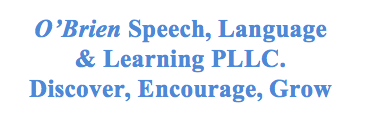 Employment Forms and Document Checklist:W2 Employees Copies of Professional Licenses & Certifications  Resume Driver's License Employment Application Child Abuse Course Certification  CEUs (Proof of CEU Credits) Record of Fingerprint Clearance NPI# Medicaid Training Forms  Ethics Attestation Annual Medical Declination of Vaccinations  SCR W4 I9 Signatures on Evaluations & Reports EI Confidentiality Form